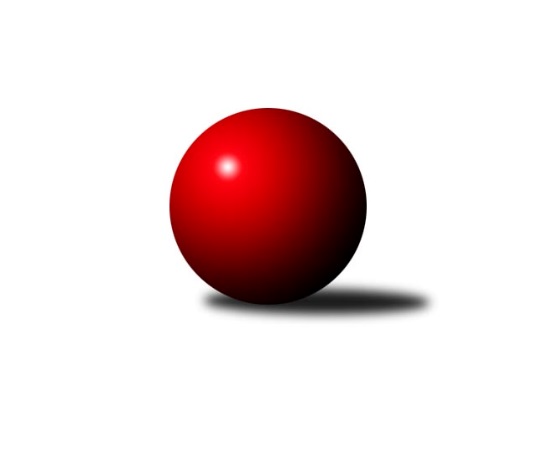 Č.20Ročník 2011/2012	24.3.2012Nejlepšího výkonu v tomto kole: 3268 dosáhlo družstvo: SK Camo Slavičín ˝A˝3. KLM C 2011/2012Výsledky 20. kolaSouhrnný přehled výsledků:TJ Spartak Přerov ˝B˝	- TJ Tatran Litovel ˝A˝	1:7	3111:3251	7.0:17.0	24.3.HKK Olomouc ˝B˝	- SK Camo Slavičín ˝A˝	2:6	3125:3268	8.0:16.0	24.3.TJ Horní Benešov ˝A˝	- TJ  Krnov ˝A˝	1:7	3015:3102	9.0:15.0	24.3.SKK Jeseník ˝A˝	- TJ Sokol Michálkovice ˝B˝	6:2	3070:3031	15.0:9.0	24.3.TJ Prostějov ˝A˝	- SKK Ostrava ˝A˝	7:1	3203:2979	16.0:8.0	24.3.KK Zábřeh ˝B˝	- TJ Sokol Machová ˝A˝	5:3	3213:3144	16.0:8.0	24.3.Tabulka družstev:	1.	TJ Prostějov ˝A˝	20	16	0	4	109.5 : 50.5 	283.5 : 196.5 	 3179	32	2.	KK Zábřeh ˝B˝	20	15	1	4	103.0 : 57.0 	277.0 : 203.0 	 3144	31	3.	SK Camo Slavičín ˝A˝	20	14	0	6	93.0 : 67.0 	248.0 : 232.0 	 3128	28	4.	TJ Horní Benešov ˝A˝	20	11	1	8	89.0 : 71.0 	250.5 : 229.5 	 3160	23	5.	TJ Spartak Přerov ˝B˝	20	10	0	10	87.5 : 72.5 	242.5 : 237.5 	 3107	20	6.	SKK Ostrava ˝A˝	20	9	1	10	76.5 : 83.5 	248.0 : 232.0 	 3131	19	7.	TJ Tatran Litovel ˝A˝	20	6	4	10	70.5 : 89.5 	235.0 : 245.0 	 3092	16	8.	TJ  Krnov ˝A˝	20	7	2	11	67.0 : 93.0 	209.5 : 270.5 	 3088	16	9.	TJ Sokol Michálkovice ˝B˝	20	7	1	12	75.0 : 85.0 	251.0 : 229.0 	 3102	15	10.	HKK Olomouc ˝B˝	20	7	1	12	64.0 : 96.0 	212.5 : 267.5 	 3092	15	11.	TJ Sokol Machová ˝A˝	20	6	1	13	64.0 : 96.0 	206.0 : 274.0 	 3078	13	12.	SKK Jeseník ˝A˝	20	5	2	13	61.0 : 99.0 	216.5 : 263.5 	 3066	12Podrobné výsledky kola:	 TJ Spartak Přerov ˝B˝	3111	1:7	3251	TJ Tatran Litovel ˝A˝	Jiří Divila st.	122 	 130 	 139 	141	532 	 2:2 	 541 	 144	124 	 120	153	Jiří Čamek	Václav Pumprla	137 	 151 	 112 	128	528 	 1:3 	 536 	 143	125 	 129	139	David Čulík	Vladimír Mánek	141 	 116 	 104 	120	481 	 1:3 	 546 	 126	130 	 142	148	Miroslav Talášek	Jiří Divila ml.	153 	 132 	 124 	145	554 	 2:2 	 533 	 126	138 	 144	125	Jakub Mokoš	Stanislav Beňa ml. ml. *1	103 	 102 	 149 	130	484 	 0:4 	 538 	 124	116 	 157	141	Petr Axman	Vojtěch Venclík	136 	 146 	 131 	119	532 	 1:3 	 557 	 150	137 	 134	136	Kamil Axmanrozhodčí: střídání: *1 od 61. hodu Stanislav Beňa st.Nejlepší výkon utkání: 557 - Kamil Axman	 HKK Olomouc ˝B˝	3125	2:6	3268	SK Camo Slavičín ˝A˝	Josef Čapka	125 	 139 	 110 	125	499 	 0:4 	 557 	 140	144 	 136	137	Pavel Sláma	Radek Malíšek	143 	 131 	 129 	126	529 	 1:3 	 587 	 135	147 	 160	145	Jiří Zimek	Aleš Čapka	126 	 125 	 148 	124	523 	 2:2 	 522 	 125	132 	 136	129	Rostislav Gorecký	Jan Tögel	133 	 136 	 155 	128	552 	 3:1 	 537 	 129	129 	 142	137	Bronislav Fojtík	Jiří Kropáč	134 	 143 	 128 	129	534 	 1:3 	 505 	 144	92 	 138	131	Petr Bařinka	Milan Sekanina	116 	 139 	 119 	114	488 	 1:3 	 560 	 167	120 	 133	140	Karel Ivanišrozhodčí: Nejlepší výkon utkání: 587 - Jiří Zimek	 TJ Horní Benešov ˝A˝	3015	1:7	3102	TJ  Krnov ˝A˝	Miroslav Petřek ml.	108 	 137 	 119 	129	493 	 1:3 	 502 	 115	141 	 122	124	Martin Koraba	Kamil Kubeša	108 	 130 	 127 	116	481 	 1:3 	 534 	 143	146 	 120	125	Bedřich Pluhař	Bohuslav Čuba	125 	 135 	 145 	144	549 	 3:1 	 500 	 133	115 	 133	119	Jiří Jedlička	Michal Krejčiřík	110 	 130 	 111 	128	479 	 1:3 	 520 	 126	136 	 131	127	Petr Vaněk	Michal Klich	117 	 115 	 113 	135	480 	 2:2 	 504 	 114	133 	 128	129	Vlastimil Kotrla	Vlastimil Skopalík	120 	 135 	 155 	123	533 	 1:3 	 542 	 139	139 	 126	138	Martin Weissrozhodčí: Nejlepší výkon utkání: 549 - Bohuslav Čuba	 SKK Jeseník ˝A˝	3070	6:2	3031	TJ Sokol Michálkovice ˝B˝	Petr Šulák	117 	 140 	 144 	157	558 	 3:1 	 527 	 125	131 	 132	139	Michal Zych	Jiří Vrba 	130 	 125 	 109 	97	461 	 0:4 	 528 	 133	138 	 129	128	Petr Řepecký	Václav Smejkal	141 	 141 	 130 	132	544 	 4:0 	 499 	 136	125 	 128	110	Tomáš Rechtoris	Zdeněk Janoud	126 	 133 	 109 	141	509 	 3:1 	 489 	 123	106 	 140	120	Petr Jurášek	Miroslav Setinský	113 	 120 	 113 	140	486 	 2:2 	 506 	 111	131 	 131	133	Václav Hrejzek	Michal Smejkal	138 	 129 	 131 	114	512 	 3:1 	 482 	 124	115 	 121	122	Josef Jurášekrozhodčí: Nejlepší výkon utkání: 558 - Petr Šulák	 TJ Prostějov ˝A˝	3203	7:1	2979	SKK Ostrava ˝A˝	Bronislav Diviš	137 	 147 	 125 	133	542 	 3:1 	 515 	 139	139 	 116	121	Vladimír Korta	Miroslav Znojil	131 	 123 	 147 	136	537 	 3:1 	 492 	 125	136 	 115	116	Pavel Gerlich	Petr Černohous	149 	 129 	 113 	144	535 	 3:1 	 479 	 107	125 	 130	117	Miroslav Pytel	Jan Pernica	119 	 131 	 118 	143	511 	 3:1 	 483 	 127	128 	 116	112	Jiří Trnka	Petr Pospíšilík	162 	 148 	 151 	129	590 	 4:0 	 485 	 126	118 	 125	116	Libor Tkáč	Roman Rolenc	111 	 134 	 113 	130	488 	 0:4 	 525 	 118	137 	 128	142	Petr Holasrozhodčí: Nejlepší výkon utkání: 590 - Petr Pospíšilík	 KK Zábřeh ˝B˝	3213	5:3	3144	TJ Sokol Machová ˝A˝	Martin Marek	134 	 144 	 121 	136	535 	 2:2 	 546 	 133	149 	 132	132	Vlastimil Grebeníček	Michal Albrecht	164 	 131 	 130 	130	555 	 3:1 	 540 	 152	124 	 138	126	Jiří Tesař	Marek Ollinger	143 	 131 	 124 	141	539 	 3:1 	 489 	 123	136 	 114	116	Jaroslav Michalík	Jiří Michálek	125 	 124 	 129 	126	504 	 2:2 	 518 	 138	120 	 140	120	Milan Dovrtěl	Václav Ondruch	145 	 131 	 137 	148	561 	 4:0 	 518 	 134	125 	 135	124	Radek Stoklásek	Josef Karafiát	148 	 129 	 113 	129	519 	 2:2 	 533 	 145	147 	 136	105	Miroslav Míšekrozhodčí: Nejlepší výkon utkání: 561 - Václav OndruchPořadí jednotlivců:	jméno hráče	družstvo	celkem	plné	dorážka	chyby	poměr kuž.	Maximum	1.	Petr Pospíšilík 	TJ Prostějov ˝A˝	553.47	368.4	185.0	2.1	11/11	(590)	2.	Bronislav Diviš 	TJ Prostějov ˝A˝	547.74	354.5	193.3	2.6	10/11	(636)	3.	Miroslav Petřek  ml.	TJ Horní Benešov ˝A˝	539.72	357.6	182.1	3.6	10/10	(560)	4.	Bohuslav Čuba 	TJ Horní Benešov ˝A˝	539.55	358.6	181.0	3.0	10/10	(574)	5.	Miroslav Míšek 	TJ Sokol Machová ˝A˝	539.43	356.8	182.7	2.3	11/11	(579)	6.	Milan Kanda 	TJ Spartak Přerov ˝B˝	538.16	360.3	177.9	3.1	8/10	(597)	7.	Petr Holas 	SKK Ostrava ˝A˝	536.82	360.9	175.9	5.1	10/10	(586)	8.	Václav Smejkal 	SKK Jeseník ˝A˝	536.77	358.0	178.8	4.1	10/10	(578)	9.	Vladimír Mánek 	TJ Spartak Přerov ˝B˝	535.53	364.2	171.3	3.4	8/10	(600)	10.	Petr Řepecký 	TJ Sokol Michálkovice ˝B˝	533.44	357.6	175.8	3.2	10/10	(570)	11.	Pavel Sláma 	SK Camo Slavičín ˝A˝	532.40	353.9	178.5	3.4	10/10	(580)	12.	Kamil Kubeša 	TJ Horní Benešov ˝A˝	532.34	359.9	172.4	4.2	10/10	(564)	13.	Jiří Trnka 	SKK Ostrava ˝A˝	532.15	350.1	182.1	3.8	10/10	(580)	14.	Karel Ivaniš 	SK Camo Slavičín ˝A˝	531.94	351.7	180.2	3.9	10/10	(575)	15.	Jiří Čamek 	TJ Tatran Litovel ˝A˝	531.49	358.5	173.0	3.9	7/10	(557)	16.	Jan Pernica 	TJ Prostějov ˝A˝	531.33	358.3	173.1	5.1	9/11	(554)	17.	Josef Linhart 	TJ Sokol Michálkovice ˝B˝	530.53	361.1	169.4	3.4	7/10	(555)	18.	Michal Klich 	TJ Horní Benešov ˝A˝	530.39	360.2	170.2	5.6	8/10	(565)	19.	Marek Ollinger 	KK Zábřeh ˝B˝	529.73	358.1	171.7	5.0	10/10	(573)	20.	Petr Axman 	TJ Tatran Litovel ˝A˝	527.71	360.0	167.8	4.3	7/10	(550)	21.	Pavel Gerlich 	SKK Ostrava ˝A˝	527.02	353.5	173.5	4.3	8/10	(605)	22.	Radek Malíšek 	HKK Olomouc ˝B˝	526.92	360.1	166.8	6.7	8/10	(564)	23.	Martin Koraba 	TJ  Krnov ˝A˝	526.28	352.0	174.2	6.1	9/10	(561)	24.	Stanislav Beňa  st.	TJ Spartak Přerov ˝B˝	526.28	359.3	167.0	5.3	9/10	(561)	25.	Miroslav Znojil 	TJ Prostějov ˝A˝	526.12	352.8	173.3	3.2	11/11	(575)	26.	Jiří Michálek 	KK Zábřeh ˝B˝	525.96	356.4	169.6	4.7	10/10	(593)	27.	Rostislav Gorecký 	SK Camo Slavičín ˝A˝	525.42	355.4	170.1	2.8	10/10	(570)	28.	Jiří Fárek 	SKK Jeseník ˝A˝	524.90	350.3	174.7	6.2	8/10	(575)	29.	Josef Karafiát 	KK Zábřeh ˝B˝	524.81	357.5	167.3	6.9	9/10	(569)	30.	Martin Marek 	KK Zábřeh ˝B˝	521.95	354.7	167.3	4.5	10/10	(571)	31.	Vlastimil Kotrla 	TJ  Krnov ˝A˝	521.79	360.6	161.2	6.7	10/10	(569)	32.	Michal Albrecht 	KK Zábřeh ˝B˝	521.76	353.7	168.1	5.3	10/10	(565)	33.	Jiří Zimek 	SK Camo Slavičín ˝A˝	521.68	352.8	168.9	5.9	7/10	(587)	34.	Vladimír Korta 	SKK Ostrava ˝A˝	521.40	349.5	171.9	5.0	9/10	(573)	35.	Michal Zych 	TJ Sokol Michálkovice ˝B˝	521.21	353.9	167.3	4.4	7/10	(544)	36.	Jan Tögel 	HKK Olomouc ˝B˝	520.90	355.4	165.5	7.3	7/10	(582)	37.	Milan Šula 	KK Zábřeh ˝B˝	520.42	353.2	167.2	4.3	8/10	(547)	38.	Vlastimil Grebeníček 	TJ Sokol Machová ˝A˝	520.31	357.1	163.2	5.1	8/11	(554)	39.	Kamil Axman 	TJ Tatran Litovel ˝A˝	519.92	353.8	166.1	5.4	9/10	(557)	40.	Libor Tkáč 	SKK Ostrava ˝A˝	518.96	355.3	163.7	6.6	9/10	(565)	41.	Bedřich Pluhař 	TJ  Krnov ˝A˝	518.90	351.2	167.7	5.3	7/10	(557)	42.	Miroslav Talášek 	TJ Tatran Litovel ˝A˝	518.86	351.2	167.7	4.8	9/10	(562)	43.	Milan Dovrtěl 	TJ Sokol Machová ˝A˝	518.24	352.8	165.4	5.2	11/11	(559)	44.	Jiří Kropáč 	HKK Olomouc ˝B˝	517.96	349.2	168.8	3.4	8/10	(553)	45.	David Čulík 	TJ Tatran Litovel ˝A˝	517.65	351.8	165.9	6.4	10/10	(567)	46.	Libor Pekárek ml. 	SK Camo Slavičín ˝A˝	517.54	356.1	161.4	5.3	8/10	(565)	47.	Vojtěch Venclík 	TJ Spartak Přerov ˝B˝	516.69	352.0	164.7	4.5	10/10	(574)	48.	Tomáš Rechtoris 	TJ Sokol Michálkovice ˝B˝	515.98	353.5	162.5	6.7	10/10	(549)	49.	Dušan Říha 	HKK Olomouc ˝B˝	515.82	347.6	168.2	5.7	9/10	(574)	50.	Roman Rolenc 	TJ Prostějov ˝A˝	515.77	341.7	174.0	3.3	9/11	(546)	51.	Petr Vácha 	TJ Spartak Přerov ˝B˝	514.88	355.7	159.2	5.9	9/10	(583)	52.	Vlastimil Skopalík 	TJ Horní Benešov ˝A˝	514.82	355.7	159.2	7.1	9/10	(584)	53.	Bronislav Fojtík 	SK Camo Slavičín ˝A˝	514.06	355.3	158.8	5.2	7/10	(596)	54.	Josef Jurášek 	TJ Sokol Michálkovice ˝B˝	513.76	350.2	163.6	5.7	10/10	(548)	55.	Radek Stoklásek 	TJ Sokol Machová ˝A˝	512.77	348.5	164.3	6.9	9/11	(563)	56.	Václav Hrejzek 	TJ Sokol Michálkovice ˝B˝	512.43	349.7	162.7	7.0	10/10	(555)	57.	Milan Sekanina 	HKK Olomouc ˝B˝	511.11	353.4	157.7	5.3	8/10	(545)	58.	Jaroslav Michalík 	TJ Sokol Machová ˝A˝	510.57	353.7	156.9	6.8	10/11	(538)	59.	Michal Smejkal 	SKK Jeseník ˝A˝	510.07	347.4	162.7	5.3	10/10	(566)	60.	Petr Dankovič 	TJ Horní Benešov ˝A˝	508.27	347.1	161.2	5.8	10/10	(550)	61.	Petr Vaněk 	TJ  Krnov ˝A˝	507.93	351.9	156.0	4.8	10/10	(563)	62.	Miroslav Pytel 	SKK Ostrava ˝A˝	507.91	346.0	162.0	7.5	10/10	(545)	63.	Jiří Divila st. 	TJ Spartak Přerov ˝B˝	507.25	348.8	158.4	7.1	8/10	(569)	64.	Jiří Jedlička 	TJ  Krnov ˝A˝	506.88	346.4	160.5	7.7	10/10	(576)	65.	Petr Šulák 	SKK Jeseník ˝A˝	505.51	342.8	162.7	5.9	10/10	(561)	66.	Josef Čapka 	HKK Olomouc ˝B˝	504.87	359.6	145.2	10.4	9/10	(534)	67.	Petr Jurášek 	TJ Sokol Michálkovice ˝B˝	490.75	338.8	151.9	10.5	8/10	(518)		Jaromír Hendrych ml. 	TJ Horní Benešov ˝A˝	569.00	387.0	182.0	4.0	1/10	(569)		Václav Ondruch 	KK Zábřeh ˝B˝	563.05	368.7	194.4	2.0	2/10	(575)		Pavel Pekárek 	SK Camo Slavičín ˝A˝	546.00	356.0	190.0	1.0	1/10	(546)		David Pospíšil 	HKK Olomouc ˝B˝	534.73	358.0	176.7	4.9	5/10	(569)		Rostislav  Cundrla 	SKK Jeseník ˝A˝	532.00	356.5	175.5	5.5	2/10	(564)		Martin Weiss 	TJ  Krnov ˝A˝	528.90	355.5	173.4	6.4	6/10	(557)		Jiří Divila ml. 	TJ Spartak Přerov ˝B˝	528.09	357.1	171.0	3.2	5/10	(579)		Václav Pumprla 	TJ Spartak Přerov ˝B˝	528.00	364.0	164.0	8.0	1/10	(528)		Vladislav Pečinka 	TJ Horní Benešov ˝A˝	528.00	374.0	154.0	10.0	1/10	(528)		Pavel Čech 	TJ Sokol Michálkovice ˝B˝	526.00	359.0	167.0	9.0	1/10	(526)		Jiří Fiala 	TJ Tatran Litovel ˝A˝	525.00	364.5	160.5	7.5	1/10	(526)		Aleš Čapka 	HKK Olomouc ˝B˝	523.25	352.4	170.9	5.8	6/10	(575)		Martin Jindra 	TJ Tatran Litovel ˝A˝	522.75	346.6	176.1	5.3	2/10	(548)		Jakub Mokoš 	TJ Tatran Litovel ˝A˝	517.75	355.0	162.8	5.3	6/10	(563)		Petr Černohous 	TJ Prostějov ˝A˝	517.17	351.8	165.4	5.8	5/11	(543)		Jiří Tesař 	TJ Sokol Machová ˝A˝	514.32	351.9	162.4	4.8	5/11	(568)		Jakub Smejkal 	SKK Jeseník ˝A˝	512.83	346.3	166.5	5.2	3/10	(540)		Josef Jurda 	TJ Prostějov ˝A˝	512.43	351.3	161.1	6.2	7/11	(540)		Jakub Pekárek 	SK Camo Slavičín ˝A˝	512.00	343.0	169.0	8.0	1/10	(512)		Jan Gala 	TJ Sokol Machová ˝A˝	511.75	354.8	157.0	7.3	2/11	(519)		Jiří Vrba  	SKK Jeseník ˝A˝	511.61	351.2	160.4	7.3	5/10	(534)		Jiří Forcek 	TJ  Krnov ˝A˝	509.33	351.5	157.8	7.3	3/10	(557)		Petr Bařinka 	SK Camo Slavičín ˝A˝	506.67	353.7	153.0	6.7	3/10	(534)		Karel Kučera 	SKK Jeseník ˝A˝	506.17	350.0	156.2	7.5	3/10	(587)		Zdeněk Gajda 	SK Camo Slavičín ˝A˝	504.00	353.0	151.0	5.7	5/10	(543)		Zdeněk Janoud 	SKK Jeseník ˝A˝	504.00	353.0	151.0	7.0	2/10	(509)		Miloslav  Compel 	KK Zábřeh ˝B˝	503.00	370.0	133.0	8.0	1/10	(503)		Leoš Hamrlíček 	TJ Sokol Machová ˝A˝	500.00	361.0	139.0	10.0	1/11	(500)		Jiří Kráčmar 	TJ Tatran Litovel ˝A˝	499.85	348.9	151.0	6.2	4/10	(534)		Stanislav Beňa ml.  ml.	TJ Spartak Přerov ˝B˝	499.00	350.0	149.0	9.0	1/10	(499)		Radek Foltýn 	SKK Ostrava ˝A˝	496.75	354.0	142.8	11.2	5/10	(520)		David Janušík 	TJ Spartak Přerov ˝B˝	495.00	339.0	156.0	12.0	1/10	(495)		František Baleka 	TJ Tatran Litovel ˝A˝	494.17	343.6	150.6	7.8	5/10	(544)		Miroslav Setinský 	SKK Jeseník ˝A˝	493.67	338.3	155.4	9.7	6/10	(526)		Jaroslav Lakomý 	TJ  Krnov ˝A˝	493.67	344.0	149.7	7.0	3/10	(527)		Bohuslav Husek 	TJ Sokol Machová ˝A˝	492.63	342.8	149.8	10.0	7/11	(534)		Stanislav Brosinger 	TJ Tatran Litovel ˝A˝	492.50	352.5	140.0	10.0	2/10	(500)		Robert Kučerka 	TJ Horní Benešov ˝A˝	492.00	339.0	153.0	1.0	1/10	(492)		Zdeněk Černý 	TJ Horní Benešov ˝A˝	492.00	344.0	148.0	7.0	1/10	(492)		Jaromír Čech 	TJ  Krnov ˝A˝	486.00	330.0	156.0	6.0	1/10	(486)		Michal Juráš 	SKK Jeseník ˝A˝	485.00	327.0	158.0	11.0	1/10	(485)		Václav Švub 	KK Zábřeh ˝B˝	484.00	335.0	149.0	9.0	2/10	(506)		Martin Zavacký 	SKK Jeseník ˝A˝	482.00	356.0	126.0	10.0	1/10	(482)		František Vícha 	TJ  Krnov ˝A˝	481.75	333.5	148.3	10.5	4/10	(491)		Jiří Chylík 	TJ  Krnov ˝A˝	481.50	335.5	146.0	12.0	2/10	(493)		Petr  Šulák ml. 	SKK Jeseník ˝A˝	481.00	336.0	145.0	8.0	1/10	(481)		Michal Krejčiřík 	TJ Horní Benešov ˝A˝	479.00	322.0	157.0	7.0	1/10	(479)		Jiří Kohoutek 	TJ Spartak Přerov ˝B˝	477.00	323.0	154.0	11.0	1/10	(477)		Jiří Hradílek 	TJ Spartak Přerov ˝B˝	476.00	335.0	141.0	12.5	2/10	(485)		Jaroslav Pěcha 	TJ Spartak Přerov ˝B˝	474.00	315.0	159.0	6.0	1/10	(474)		Michal Symerský 	TJ Spartak Přerov ˝B˝	474.00	341.0	133.0	13.0	1/10	(474)		Jiří Michalík 	TJ Sokol Machová ˝A˝	471.50	325.5	146.0	9.0	2/11	(483)		Radek Husek 	TJ Sokol Machová ˝A˝	469.25	324.8	144.5	8.3	2/11	(497)		Jaroslav Navrátil 	SKK Jeseník ˝A˝	461.33	328.7	132.7	12.0	3/10	(484)		Jaromír Měřil 	TJ Sokol Machová ˝A˝	420.00	307.0	113.0	18.0	1/11	(420)Sportovně technické informace:Starty náhradníků:registrační číslo	jméno a příjmení 	datum startu 	družstvo	číslo startu
Hráči dopsaní na soupisku:registrační číslo	jméno a příjmení 	datum startu 	družstvo	Program dalšího kola:21. kolo31.3.2012	so	9:00	TJ  Krnov ˝A˝ - TJ Prostějov ˝A˝	31.3.2012	so	10:00	SKK Ostrava ˝A˝ - HKK Olomouc ˝B˝	31.3.2012	so	10:00	SK Camo Slavičín ˝A˝ - TJ Tatran Litovel ˝A˝	31.3.2012	so	13:00	TJ Sokol Machová ˝A˝ - SKK Jeseník ˝A˝	31.3.2012	so	13:00	TJ Sokol Michálkovice ˝B˝ - TJ Horní Benešov ˝A˝	31.3.2012	so	15:00	KK Zábřeh ˝B˝ - TJ Spartak Přerov ˝B˝	Nejlepší šestka kola - absolutněNejlepší šestka kola - absolutněNejlepší šestka kola - absolutněNejlepší šestka kola - absolutněNejlepší šestka kola - dle průměru kuželenNejlepší šestka kola - dle průměru kuželenNejlepší šestka kola - dle průměru kuželenNejlepší šestka kola - dle průměru kuželenNejlepší šestka kola - dle průměru kuželenPočetJménoNázev týmuVýkonPočetJménoNázev týmuPrůměr (%)Výkon7xPetr PospíšilíkProstějov5907xPetr PospíšilíkProstějov114.035902xJiří ZimekSlavičín A5871xJiří ZimekSlavičín A112.045873xVáclav OndruchZábřeh B5612xPetr ŠulákJeseník A107.325583xKarel IvanišSlavičín A5604xKarel IvanišSlavičín A106.885602xPetr ŠulákJeseník A5584xPavel SlámaSlavičín A106.315573xPavel SlámaSlavičín A5576xBohuslav ČubaHor.Beneš.A105.68549